Plan działania powstał w oparciu o przepisy ustawy z dnia 19 lipca 2019 r. o zapewnianiu dostępności osobom ze szczególnymi potrzebami (Dz.U. z 2020 r., poz.1062)  oraz ustawy z dnia 4 kwietnia 2019 roku o dostępności cyfrowej stron internetowych 
i aplikacji mobilnych podmiotów publicznych (Dz. U. z 2019 r., poz. 848). Plan obejmuje analizę stanu zapewnienia dostępności osobom ze szczególnymi potrzebami oraz planowane działania 
w zakresie poprawy realizacji zadań w zakresie dostępności przez Powiatową Stację Sanitarno-Epidemiologiczną 
w Toruniu na lata 2024-2026.Mając na uwadze wyniki Raportu o stanie zapewnienia dostępności podmiotów publicznych, w niniejszym Planie uwzględniono obszary, które wymagają działań naprawczych zgodnie z minimalnymi wymaganiami z zakresu zapewnienia dostępności, architektonicznej, cyfrowej oraz informacyjno-komunikacyjnej, o których jest mowa w art. 6 ustawy o dostępności.Plan działania na lata 2024 – 2026 opracowano w oparciu o posiadane możliwości finansowe.Analizy stanu zapewnienia dostępności dokonano w formie samooceny.Analiza stanu zapewnienia dostępnościPlan działania na lata 2024 – 2026Powiatowa Stacja Sanitarno – Epidemiologiczna w ToruniuPowiatowa Stacja Sanitarno – Epidemiologiczna w Toruniu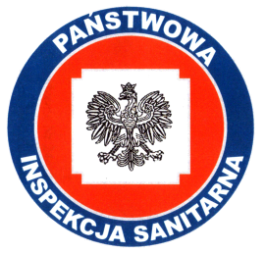 TORUŃ 2024 rokTORUŃ 2024 rokDostępność architektoniczna:Dostępność architektoniczna:Dostępność architektoniczna:Zakres działalnościZakres działalnościSposób realizacjizapewnienie wolnych od barier poziomych 
i pionowych przestrzeni komunikacyjnych budynkówInteresanci obsługiwani są na parterze w budynku przy ul. Szosa Bydgoska 1 oraz w budynku przy ul. Kopernika 9.instalacja urządzeń lub zastosowanie środków technicznych i rozwiązań architektonicznych 
w budynku, które umożliwiają dostęp do wszystkich pomieszczeń, z wyłączeniem pomieszczeń technicznychW budynku przy ul. Szosa Bydgoska 1 toaleta na parterze budynku wyposażona jest w poręcze i uchwyty, zapewnia również swobodę poruszania się na wózku. oraz urządzenie alarmowe.Dostęp do budynku przy ul. Kopernika 9 jest ograniczony ze względu na charakter i zakres prowadzonych badań i pomiarów z użyciem m.in. substancji szkodliwych dla zdrowia oraz źródeł promieniotwórczych. Poruszanie się w obiektach PSSE interesantów odbywa się zawsze w obecności pracownika PSSE, co w przypadku osób z ograniczoną dostępnością znacznie ułatwia poruszanie się wewnątrz obiektów Stacji.zapewnienie informacji na temat rozkładu pomieszczeń w budynku, co najmniej w sposób wizualny i dotykowy lub głosowyW budynkach nie ma dostępu do informacji na temat rozkładu pomieszczeń 
w sposób wizualny i dotykowy oraz głosowy.zapewnienie wstępu do budynku osobie korzystającej z psa asystującegoIstnieje możliwość wstępu do części budynków osobie korzystającej z psa asystującego. Warunkiem skorzystania z uprawnienia jest wyposażenie psa asystującego w uprząż oraz posiadanie przez osobę niepełnosprawną certyfikatu potwierdzającego status psa asystującego i zaświadczenia o wykonaniu szczepień weterynaryjnych. Osoba z niepełnosprawnościami jest odpowiedzialna za szkody wyrządzone przez psa asystującego.zapewnienie osobom ze szczególnymi potrzebami możliwości ewakuacji lub ich uratowania w inny sposóbPracownicy ze szczególnymi potrzebami znają procedurę ewakuacji 
ze szczególnym nadzorem bezpośredniego przełożonego.Dostępność cyfrowa:Dostępność cyfrowa:Dostępność cyfrowa:wymagania określone w ustawie z dnia 4 kwietnia 2019 o dostępności cyfrowej stron internetowych 
i aplikacji mobilnych podmiotów publicznychStrony internetowe są częściowo zgodne z ustawą o dostępności cyfrowej stron internetowych i aplikacji mobilnych podmiotów publicznych z powodu niezgodności lub wyłączeń wymienionych poniżej.Wyłączenia:pliki PDF, DOC itp. – redaktorzy starają się ograniczyć do minimum korzystanie z takich plików i osadzać teksty bezpośrednio w serwisie,brak opisów alternatywnych i tytułów dla części zdjęć i grafik, nieczytelne przez czytniki ekranu dokumenty PDF użytkownicy mogą rozpoznać narzędziem OCR,mogą zdarzyć się sytuacje, że pomimo starań redaktorów serwisu, pewne dokumenty opublikowane na stronie są niedostępne z uwagi na fakt, że: pochodzą z różnych źródeł,są bardzo obszerne, a ich wytworzenie odbywało się w kilku komórkach organizacyjnych, co uniemożliwiało wpływ na ich docelową treść oraz kształt, opublikowane zostały w oparciu o zasady przyjęte w innej instytucji, opublikowane zostały przed wejściem w życie ustawy o dostępności cyfrowej. Dostępność informacyjno - komunikacyjna:Dostępność informacyjno - komunikacyjna:Dostępność informacyjno - komunikacyjna:obsługa z wykorzystaniem środków wspierających komunikowanie się, o których mowa w art. 3 pkt 5 ustawy z dnia 19 sierpnia 2011 r. o języku migowym i innych środkach komunikowania się (Dz. U. z 2017 r. poz. 1824), lub przez wykorzystanie zdalnego dostępu online do usługi tłumacza przez strony internetowe i aplikacjeZapewnienie dostępu do środków wspierających komunikowanie 
się w postaci poczty elektronicznej oraz faksu.Brak środków wspierających  komunikowanie się poprzez:przesyłanie wiadomości tekstowych, w tym z wykorzystaniem wiadomości SMS, MMS lub komunikatorów internetowych,komunikację audiowizualną, w tym z wykorzystaniem komunikatorów internetowych,wykorzystanie zdalnego dostępu online do usługi tłumacza przez strony internetowe i aplikacje.zapewnienie obsługi osobom ze szczególnymi potrzebamiBrak możliwości osobistego kontaktu z tłumaczem języka migowego (PJM , SJM, SKOGN) w siedzibie PSSE.instalacja urządzeń lub innych środków technicznych do obsługi osób słabosłyszących, 
w szczególności pętli indukcyjnych, systemów FM lub urządzeń opartych o inne technologie, których celem jest wspomaganie słyszeniaBrak urządzeń wspomagających słyszenie. zapewnienie na stronie internetowej PSSE 
w Toruniu informacji o zakresie działalności – w postaci elektronicznego pliku zawierającego tekst odczytywalny maszynowo, nagrania treści 
w polskim języku migowym oraz informacji 
w tekście łatwym do czytaniaBrak umieszczenia na stronie internetowej informacji o zakresie działalności PSSE w Toruniu w postaci elektronicznego pliku zawierającego tekst odczytywalny maszynowo, nagrania treści w polskim języku migowym oraz informacji w tekście łatwym do czytania.zapewnienie, na wniosek osoby ze szczególnymi potrzebami, komunikacji z PSSE w Toruniu
w formie określonej w tym wnioskuBrak możliwości kontaktu z tłumaczem PJM, SJM, SKOGN.Brak formularza wniosku o zapewnienie tłumacza migowego.Lp.Stan pożądany Niezbędne działania do realizacji zapewnienia dostępuTermin(lata)Koszt Osoba
odpowiedzialnaUwagiDostępność architektoniczna:Dostępność architektoniczna:Dostępność architektoniczna:Dostępność architektoniczna:Dostępność architektoniczna:Dostępność architektoniczna:zapewnienie wolnych od barier poziomych i pionowych przestrzeni komunikacyjnych budynkówdostosowanie oświetlenia wejść do budynku do wymogów natężenia ok. 100 lx,oznakowanie budynku i wejść tablicami informacyjnymi, oznaczenie wejść do budynku 
w sposób wyróżniający 
z elewacji2024 - 2026150 złKoordynator ds. dostępności architektonicznejzapewnienie w budynku informacji na temat rozkładu pomieszczeń administracyjnychwymiana oznaczeń informacyjnych 
na drzwiach do pomieszczeń na wypukłe, kontrastowe i oznaczenie ich pismem braille’a2024-2026500 złKoordynator ds. dostępności architektonicznejzapewnianie osobom ze szczególnymi potrzebami możliwości ewakuacji lub uratowania w inny sposóbaktualizacja planów ewakuacji 
z uwzględnieniem ewakuacji osób ze szczególnymi potrzebami2024 bezkosztowoSpecjalista ds. BHP i Ochrony p.poż. /Specjalista 
ds. Obrony CywilnejDostępność cyfrowa:Dostępność cyfrowa:Dostępność cyfrowa:Dostępność cyfrowa:Dostępność cyfrowa:Dostępność cyfrowa:osiągnięcie standardu WCAG 2.1 zgodnie z zał. nr 1 do ustawy o dostępności cyfrowej stron internetowych i aplikacji mobilnych podmiotów publicznychPełne dostosowanie strony internetowej PSSE do wymagań 
o dostępności cyfrowej stron internetowych i aplikacji mobilnych podmiotów publicznych.działanie stałebezkosztowoSpecjalista ds. programowania – koordynator ds. dostępności cyfrowejDostępność informacyjno- komunikacyjna:Dostępność informacyjno- komunikacyjna:Dostępność informacyjno- komunikacyjna:Dostępność informacyjno- komunikacyjna:Dostępność informacyjno- komunikacyjna:zapewnienie na stronie internetowej PSSE informacji o zakresie działalności dla osób ze szczególnymi potrzebamizamieszczenie na stronie internetowej PSSE informacji o działalności jednostki w postaci elektronicznego pliku zawierającego tekst odczytywalny maszynowo, nagrania treści w polskim języku migowym oraz w tekście łatwym do odczytania i rozumienia (ETR).bez zbędnej zwłoki-Koordynator ds. dostępności informacyjno-komunikacyjnejzapewnienie dostępu do pętli indukcyjnej do obsługi osób niedosłyszących w Punkcie Obsługi Klientazakup i zainstalowanie przenośnej pętli indukcyjnej w Punkcie Informacyjnym, oznaczenie piktogramem miejsca, w którym pętla jest zainstalowana.bez zbędnej zwłokiok. 1000 złKoordynator ds. dostępności informacyjno-komunikacyjnejzapewnienie dostępu do urządzeń ułatwiających odczytywanie zapisów dokumentów osobom 
z dysfunkcją wzrokuwyposażenie Punktu Informacyjnego w szkła powiększające lub elastyczne ramki powiększające. bez zbędnej zwłoki100 złKoordynator ds. dostępności informacyjno-komunikacyjnejzapewnienie osobom ze szczególnymi potrzebami obsługi z wykorzystaniem przesyłania wiadomości tekstowych, w tym 
z wykorzystaniem wiadomości SMS, MMS lub komunikatorów internetowychwyposażenie Punktu Informacyjnego w telefon komórkowy, zainstalowanie odpowiednich aplikacji na telefoniebez zbędnej zwłokibezkosztowoKoordynator ds. dostępności informacyjno-komunikacyjnejzapewnienie dostępności osobie ze szczególnymi potrzebami na jej wniosekopracowanie procedury rozpatrzenia wniosku o kontakt w formie zakreślonej przez osobę ze szczególnymi potrzebami. Przygotowanie i umieszczenie na stronie internetowej wzoru wniosku.bez zbędnej zwłokibezkosztowoKoordynator ds. dostępności informacyjno-komunikacyjnejzapewnienie obsługi osobom ze szczególnymi potrzebamiopracowanie zasad obsługi osób ze szczególnymi potrzebami i przeszkolenie pracowników PSSE w tym zakresiebez zbędnej zwłokibezkosztowoKoordynator ds. dostępności informacyjno-komunikacyjnej